City, State Abbreviation Zip Code 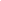 (123) 456-7890 email@example.com LinkedIn | Portfolio Samantha WalkerSamantha WalkerSamantha WalkerSamantha WalkerSamantha WalkerSamantha WalkerSamantha WalkerSamantha WalkerDedicated retail sales associate with six years of experience delivering excellent customer service within the retail industry. Prioritize customer satisfaction by engaging in active listening and empathetic communication. Personalize service through honest recommendations and a genuine interest in human connection. Track record of creating a positive shopping environment. Dedicated retail sales associate with six years of experience delivering excellent customer service within the retail industry. Prioritize customer satisfaction by engaging in active listening and empathetic communication. Personalize service through honest recommendations and a genuine interest in human connection. Track record of creating a positive shopping environment. Dedicated retail sales associate with six years of experience delivering excellent customer service within the retail industry. Prioritize customer satisfaction by engaging in active listening and empathetic communication. Personalize service through honest recommendations and a genuine interest in human connection. Track record of creating a positive shopping environment. OCTOBER 2018 – PRESENTRetail Sales AssociateSunflower Room Boutique, Memphis, TN Offer personalized guidance to customers in selecting unique home decor items, consistently surpassing monthly sales targets by 15%-20%Cultivate strong customer relationships to exceed annual goals for loyalty program sign-ups by over 130% in the last two yearsAssist an average of 35 customers per day with transactions, questions, and recommendationsWork closely with the boutique manager to curate eye-catching displays to boost in-store traffic and create a more enjoyable shopping atmosphereConsistently treat customers with dignity and respect to maintain 97% customer satisfaction scoresMAY 2016 – SEPTEMBER 2018Retail Sales Associate  Ikea, Cordova, TNParticipated in a team effort to streamline inventory management and reduced stock discrepancies by 12%Contributed to a positive team atmosphere by engaging in staff meetings, sharing insights, and promoting teamwork.Led the team in upselling IKEA Family memberships, surpassing enrollment goals by 15% each monthAssisted in training new hires, helping them integrate into the team and become effective members of the storeOCTOBER 2018 – PRESENTRetail Sales AssociateSunflower Room Boutique, Memphis, TN Offer personalized guidance to customers in selecting unique home decor items, consistently surpassing monthly sales targets by 15%-20%Cultivate strong customer relationships to exceed annual goals for loyalty program sign-ups by over 130% in the last two yearsAssist an average of 35 customers per day with transactions, questions, and recommendationsWork closely with the boutique manager to curate eye-catching displays to boost in-store traffic and create a more enjoyable shopping atmosphereConsistently treat customers with dignity and respect to maintain 97% customer satisfaction scoresMAY 2016 – SEPTEMBER 2018Retail Sales Associate  Ikea, Cordova, TNParticipated in a team effort to streamline inventory management and reduced stock discrepancies by 12%Contributed to a positive team atmosphere by engaging in staff meetings, sharing insights, and promoting teamwork.Led the team in upselling IKEA Family memberships, surpassing enrollment goals by 15% each monthAssisted in training new hires, helping them integrate into the team and become effective members of the storeOCTOBER 2018 – PRESENTRetail Sales AssociateSunflower Room Boutique, Memphis, TN Offer personalized guidance to customers in selecting unique home decor items, consistently surpassing monthly sales targets by 15%-20%Cultivate strong customer relationships to exceed annual goals for loyalty program sign-ups by over 130% in the last two yearsAssist an average of 35 customers per day with transactions, questions, and recommendationsWork closely with the boutique manager to curate eye-catching displays to boost in-store traffic and create a more enjoyable shopping atmosphereConsistently treat customers with dignity and respect to maintain 97% customer satisfaction scoresMAY 2016 – SEPTEMBER 2018Retail Sales Associate  Ikea, Cordova, TNParticipated in a team effort to streamline inventory management and reduced stock discrepancies by 12%Contributed to a positive team atmosphere by engaging in staff meetings, sharing insights, and promoting teamwork.Led the team in upselling IKEA Family memberships, surpassing enrollment goals by 15% each monthAssisted in training new hires, helping them integrate into the team and become effective members of the storeOCTOBER 2018 – PRESENTRetail Sales AssociateSunflower Room Boutique, Memphis, TN Offer personalized guidance to customers in selecting unique home decor items, consistently surpassing monthly sales targets by 15%-20%Cultivate strong customer relationships to exceed annual goals for loyalty program sign-ups by over 130% in the last two yearsAssist an average of 35 customers per day with transactions, questions, and recommendationsWork closely with the boutique manager to curate eye-catching displays to boost in-store traffic and create a more enjoyable shopping atmosphereConsistently treat customers with dignity and respect to maintain 97% customer satisfaction scoresMAY 2016 – SEPTEMBER 2018Retail Sales Associate  Ikea, Cordova, TNParticipated in a team effort to streamline inventory management and reduced stock discrepancies by 12%Contributed to a positive team atmosphere by engaging in staff meetings, sharing insights, and promoting teamwork.Led the team in upselling IKEA Family memberships, surpassing enrollment goals by 15% each monthAssisted in training new hires, helping them integrate into the team and become effective members of the storeOCTOBER 2018 – PRESENTRetail Sales AssociateSunflower Room Boutique, Memphis, TN Offer personalized guidance to customers in selecting unique home decor items, consistently surpassing monthly sales targets by 15%-20%Cultivate strong customer relationships to exceed annual goals for loyalty program sign-ups by over 130% in the last two yearsAssist an average of 35 customers per day with transactions, questions, and recommendationsWork closely with the boutique manager to curate eye-catching displays to boost in-store traffic and create a more enjoyable shopping atmosphereConsistently treat customers with dignity and respect to maintain 97% customer satisfaction scoresMAY 2016 – SEPTEMBER 2018Retail Sales Associate  Ikea, Cordova, TNParticipated in a team effort to streamline inventory management and reduced stock discrepancies by 12%Contributed to a positive team atmosphere by engaging in staff meetings, sharing insights, and promoting teamwork.Led the team in upselling IKEA Family memberships, surpassing enrollment goals by 15% each monthAssisted in training new hires, helping them integrate into the team and become effective members of the storeOCTOBER 2018 – PRESENTRetail Sales AssociateSunflower Room Boutique, Memphis, TN Offer personalized guidance to customers in selecting unique home decor items, consistently surpassing monthly sales targets by 15%-20%Cultivate strong customer relationships to exceed annual goals for loyalty program sign-ups by over 130% in the last two yearsAssist an average of 35 customers per day with transactions, questions, and recommendationsWork closely with the boutique manager to curate eye-catching displays to boost in-store traffic and create a more enjoyable shopping atmosphereConsistently treat customers with dignity and respect to maintain 97% customer satisfaction scoresMAY 2016 – SEPTEMBER 2018Retail Sales Associate  Ikea, Cordova, TNParticipated in a team effort to streamline inventory management and reduced stock discrepancies by 12%Contributed to a positive team atmosphere by engaging in staff meetings, sharing insights, and promoting teamwork.Led the team in upselling IKEA Family memberships, surpassing enrollment goals by 15% each monthAssisted in training new hires, helping them integrate into the team and become effective members of the storeSeptember 2016 – May 2018Associate of Science (A.S.) in Business Administration
FRANKLIN UNIVERSITY,
Memphis, TN September 2016 – May 2018Associate of Science (A.S.) in Business Administration
FRANKLIN UNIVERSITY,
Memphis, TN Cash managementConflict resolutionInventory managementPoint of sale (POS) systemsProduct merchandisingUpsellingCash managementConflict resolutionInventory managementPoint of sale (POS) systemsProduct merchandisingUpsellingOCTOBER 2018 – PRESENTRetail Sales AssociateSunflower Room Boutique, Memphis, TN Offer personalized guidance to customers in selecting unique home decor items, consistently surpassing monthly sales targets by 15%-20%Cultivate strong customer relationships to exceed annual goals for loyalty program sign-ups by over 130% in the last two yearsAssist an average of 35 customers per day with transactions, questions, and recommendationsWork closely with the boutique manager to curate eye-catching displays to boost in-store traffic and create a more enjoyable shopping atmosphereConsistently treat customers with dignity and respect to maintain 97% customer satisfaction scoresMAY 2016 – SEPTEMBER 2018Retail Sales Associate  Ikea, Cordova, TNParticipated in a team effort to streamline inventory management and reduced stock discrepancies by 12%Contributed to a positive team atmosphere by engaging in staff meetings, sharing insights, and promoting teamwork.Led the team in upselling IKEA Family memberships, surpassing enrollment goals by 15% each monthAssisted in training new hires, helping them integrate into the team and become effective members of the storeOCTOBER 2018 – PRESENTRetail Sales AssociateSunflower Room Boutique, Memphis, TN Offer personalized guidance to customers in selecting unique home decor items, consistently surpassing monthly sales targets by 15%-20%Cultivate strong customer relationships to exceed annual goals for loyalty program sign-ups by over 130% in the last two yearsAssist an average of 35 customers per day with transactions, questions, and recommendationsWork closely with the boutique manager to curate eye-catching displays to boost in-store traffic and create a more enjoyable shopping atmosphereConsistently treat customers with dignity and respect to maintain 97% customer satisfaction scoresMAY 2016 – SEPTEMBER 2018Retail Sales Associate  Ikea, Cordova, TNParticipated in a team effort to streamline inventory management and reduced stock discrepancies by 12%Contributed to a positive team atmosphere by engaging in staff meetings, sharing insights, and promoting teamwork.Led the team in upselling IKEA Family memberships, surpassing enrollment goals by 15% each monthAssisted in training new hires, helping them integrate into the team and become effective members of the storeOCTOBER 2018 – PRESENTRetail Sales AssociateSunflower Room Boutique, Memphis, TN Offer personalized guidance to customers in selecting unique home decor items, consistently surpassing monthly sales targets by 15%-20%Cultivate strong customer relationships to exceed annual goals for loyalty program sign-ups by over 130% in the last two yearsAssist an average of 35 customers per day with transactions, questions, and recommendationsWork closely with the boutique manager to curate eye-catching displays to boost in-store traffic and create a more enjoyable shopping atmosphereConsistently treat customers with dignity and respect to maintain 97% customer satisfaction scoresMAY 2016 – SEPTEMBER 2018Retail Sales Associate  Ikea, Cordova, TNParticipated in a team effort to streamline inventory management and reduced stock discrepancies by 12%Contributed to a positive team atmosphere by engaging in staff meetings, sharing insights, and promoting teamwork.Led the team in upselling IKEA Family memberships, surpassing enrollment goals by 15% each monthAssisted in training new hires, helping them integrate into the team and become effective members of the store